Page 1 of 1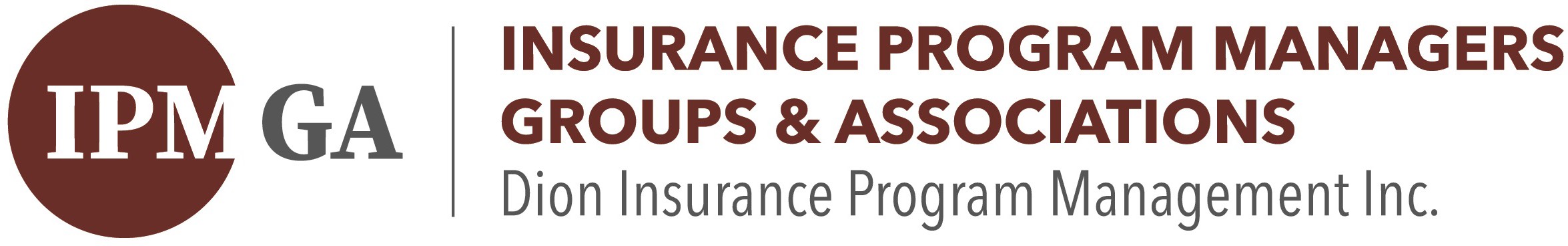 Dion Insurance Program Ma 1935 Silicone Drive Pickering, ON L1W 3V7nagement	Insurance and risk management services provided for: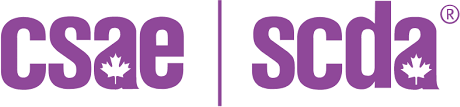 Third Party Certificate Request FormThird Party Certificate Request FormThird Party Certificate Request FormThird Party Certificate Request FormName of Association (Insured)Name of Association (Insured)Name of Association (Insured)Name of Association (Insured)INFORMATION REQURIED FOR ISSUING THE CERTIFICATEINFORMATION REQURIED FOR ISSUING THE CERTIFICATEINFORMATION REQURIED FOR ISSUING THE CERTIFICATEINFORMATION REQURIED FOR ISSUING THE CERTIFICATE1.Name of Event / Activity / Program2.Location Name of Venue or Third Party requesting the CertificateLocation Name of Venue or Third Party requesting the Certificate3.Address of Venue or Third Party requesting the CertificateAddress of Venue or Third Party requesting the CertificateCityProvincePostal CodeAdditional Insured(s) (if applicable):4.Date of Event (mm/dd/yyyy)5.Please provide brief description of Event / Activities / Program: (For example, Conference, Booth at event, Annual General Meetings, Raffles, Golf Day, Sponsored Walks and so forth?)Please provide brief description of Event / Activities / Program: (For example, Conference, Booth at event, Annual General Meetings, Raffles, Golf Day, Sponsored Walks and so forth?)Please provide brief description of Event / Activities / Program: (For example, Conference, Booth at event, Annual General Meetings, Raffles, Golf Day, Sponsored Walks and so forth?)6.No. of attendees / participants at this event7.Are you organizing or attending event?8.Is there alcohol involved?	Yes	No(a) minimal(b) cash bar?, or(c) If alcohol served, confirm it will be served by venue & their staff	Yes	No(c) If alcohol served, confirm it will be served by venue & their staff	Yes	No(c) If alcohol served, confirm it will be served by venue & their staff	Yes	No(c) If alcohol served, confirm it will be served by venue & their staff	Yes	NoEVENTS TO BE REFERRED TO INSUREREVENTS TO BE REFERRED TO INSUREREVENTS TO BE REFERRED TO INSUREREVENTS TO BE REFERRED TO INSURERHockey, soccer, football, basketball, baseball, marathons, Horseback riding, Spa days, whitewater rafting, bungee jumping and so forth.Events involving supervision of children.Events where alcohol is being service by your associationMeetings / Trade Shows / Conferences hosted by Association taking place outside of Canada.Hockey, soccer, football, basketball, baseball, marathons, Horseback riding, Spa days, whitewater rafting, bungee jumping and so forth.Events involving supervision of children.Events where alcohol is being service by your associationMeetings / Trade Shows / Conferences hosted by Association taking place outside of Canada.Hockey, soccer, football, basketball, baseball, marathons, Horseback riding, Spa days, whitewater rafting, bungee jumping and so forth.Events involving supervision of children.Events where alcohol is being service by your associationMeetings / Trade Shows / Conferences hosted by Association taking place outside of Canada.Hockey, soccer, football, basketball, baseball, marathons, Horseback riding, Spa days, whitewater rafting, bungee jumping and so forth.Events involving supervision of children.Events where alcohol is being service by your associationMeetings / Trade Shows / Conferences hosted by Association taking place outside of Canada.